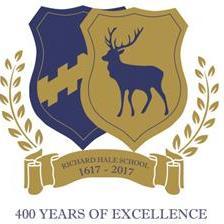 Economics: Curriculum OverviewYear 12TermTopic studied What will I learn?How will I be assessed?Wider ReadingYear 12AutumnMICRO3.1: Economic methodology & The Economic Problem3.1.2: Price determination in a competitive market3.1.3: Production Costs & RevenueNormative and Positive statements; Nature & purpose of economic activity; Scarcity, choice & resource allocation; Production possibilityDeterminants of demand; Price, Income & cross elasticity of Demand; Determinants of Supply; Price elasticity of Supply; Determination of equilibrium market prices; Interrelationship between marketsProduction & productivity; Specialisation, division of labour & exchange; Costs of production; Average revenue, total revenue & profit; Economies & diseconomies of scaleFormal assessment at 4 weeks and in January (Micro & Macro)Topic questions/case study questions MCQ’s/ /Essays/presentations. /quality of research undertaken and End of Topic Assessments.For daily and weekly developments in Economics:The Financial TimesThe Economist (especially its guide to financial markets)The GuardianThe TimesThe IndependentThe TelegraphBBC Business NewsBank of England PublicationsFor models of the UK economy, virtual tours of other economies, practice papers and guidance notes aimed at AS level try:www.tutor2u.netEconomic ReviewLondon Review of BooksMacroeconomic blogswww.tradingeconomics.com/www.economicshelp.org/For development indicators and starting to look at the issues involved in development economics•World Trade Organisation•United Nations Development Programme •World Bank •United Nations Conference on Trade and Development •Oxfam There are blogs/videos of the following economists that may be useful on a wide range of topics. Just search for:•Paul Collier•Ha-Joon Chang•Paul KrugmanYear 12Autumn MACRO3.2.1 The Measurement of Economic Performance3.2.2 How the Macro economy works3.2.3 Economic PerformanceGovernment economic policy objectives; Macroeconomic indicators; Use of Index numbersCircular flow of income; Determinants of Aggregate Demand (AD); AD & level of economic activity; Determinants of short run Aggregate Supply (AS); AD/AS interaction & analysisEconomic growth & the economic cycleTopic questions/case study questions MCQ’s/ /Essays/presentations. /quality of research undertaken and End of Topic Assessments.For daily and weekly developments in Economics:The Financial TimesThe Economist (especially its guide to financial markets)The GuardianThe TimesThe IndependentThe TelegraphBBC Business NewsBank of England PublicationsFor models of the UK economy, virtual tours of other economies, practice papers and guidance notes aimed at AS level try:www.tutor2u.netEconomic ReviewLondon Review of BooksMacroeconomic blogswww.tradingeconomics.com/www.economicshelp.org/For development indicators and starting to look at the issues involved in development economics•World Trade Organisation•United Nations Development Programme •World Bank •United Nations Conference on Trade and Development •Oxfam There are blogs/videos of the following economists that may be useful on a wide range of topics. Just search for:•Paul Collier•Ha-Joon Chang•Paul KrugmanYear 12Spring Micro3.1.3 Competitive + concentrated markets3.1.5 The market mechanism, market failure and govt. intervention Market Structures; Objectives of Firms; Competitive markets; Monopoly & monopoly power; The competitive market processHow markets & prices allocate resources; Market failure; Public, private & quasi-public goods; Externalities; Merit & demerit goods; Market imperfections; Inequality distribution of income & wealth; Government intervention & failureMicro & Macro tests occurs in January.Topic questions/case study questions MCQ’s/ /Essays/presentations. /quality of research undertaken and End of Topic Assessments.For daily and weekly developments in Economics:The Financial TimesThe Economist (especially its guide to financial markets)The GuardianThe TimesThe IndependentThe TelegraphBBC Business NewsBank of England PublicationsFor models of the UK economy, virtual tours of other economies, practice papers and guidance notes aimed at AS level try:www.tutor2u.netEconomic ReviewLondon Review of BooksMacroeconomic blogswww.tradingeconomics.com/www.economicshelp.org/For development indicators and starting to look at the issues involved in development economics•World Trade Organisation•United Nations Development Programme •World Bank •United Nations Conference on Trade and Development •Oxfam There are blogs/videos of the following economists that may be useful on a wide range of topics. Just search for:•Paul Collier•Ha-Joon Chang•Paul KrugmanYear 12Spring Macro3.2.3 Economic Performance 3.2.4 Macro Economic PolicyEmployment and unemployment; Inflation and deflation; Balance of payment on the current account; Possible conflicts between macroeconomic policy objectivesMonetary PolicyMicro & Macro tests occurs in January.Topic questions/case study questions MCQ’s/ /Essays/presentations. /quality of research undertaken and End of Topic Assessments.For daily and weekly developments in Economics:The Financial TimesThe Economist (especially its guide to financial markets)The GuardianThe TimesThe IndependentThe TelegraphBBC Business NewsBank of England PublicationsFor models of the UK economy, virtual tours of other economies, practice papers and guidance notes aimed at AS level try:www.tutor2u.netEconomic ReviewLondon Review of BooksMacroeconomic blogswww.tradingeconomics.com/www.economicshelp.org/For development indicators and starting to look at the issues involved in development economics•World Trade Organisation•United Nations Development Programme •World Bank •United Nations Conference on Trade and Development •Oxfam There are blogs/videos of the following economists that may be useful on a wide range of topics. Just search for:•Paul Collier•Ha-Joon Chang•Paul KrugmanYear 12SummerMICRO4.1.2 Individual economic decision-making Exam Prep4.1.4 Production, costs and revenueConsumer behaviour; Imperfect information; Aspects of behavioural economic theory; Behavioural economics and economic policyProduction & productivity; Specialisation, division of labour and exchange; Costs of production; Economies and diseconomies of scale; Marginal, average and total revenue; Profit; Technological change; The law of diminishing returns and returns to scale End of year AS tests in Micro & Macro. Typically Mid MayTopic questions/case study questions MCQ’s/ /Essays/presentations. /quality of research undertaken and End of Topic Assessments.AQA Past PapersFor daily and weekly developments in Economics:The Financial TimesThe Economist (especially its guide to financial markets)The GuardianThe TimesThe IndependentThe TelegraphBBC Business NewsBank of England PublicationsFor models of the UK economy, virtual tours of other economies, practice papers and guidance notes aimed at AS level try:www.tutor2u.netEconomic ReviewLondon Review of BooksMacroeconomic blogswww.tradingeconomics.com/www.economicshelp.org/For development indicators and starting to look at the issues involved in development economics•World Trade Organisation•United Nations Development Programme •World Bank •United Nations Conference on Trade and Development •Oxfam There are blogs/videos of the following economists that may be useful on a wide range of topics. Just search for:•Paul Collier•Ha-Joon Chang•Paul Krugman Year 12SummerMACRO3.2.4 Macro Economic Policy 4.2.6. The international economyFiscal PolicySupply Side PoliciesRecap/RevisionEconomic Growth & developmentAs aboveFor daily and weekly developments in Economics:The Financial TimesThe Economist (especially its guide to financial markets)The GuardianThe TimesThe IndependentThe TelegraphBBC Business NewsBank of England PublicationsFor models of the UK economy, virtual tours of other economies, practice papers and guidance notes aimed at AS level try:www.tutor2u.netEconomic ReviewLondon Review of BooksMacroeconomic blogswww.tradingeconomics.com/www.economicshelp.org/For development indicators and starting to look at the issues involved in development economics•World Trade Organisation•United Nations Development Programme •World Bank •United Nations Conference on Trade and Development •Oxfam There are blogs/videos of the following economists that may be useful on a wide range of topics. Just search for:•Paul Collier•Ha-Joon Chang•Paul Krugman